１　◆資料チェック>>>　①～④にあてはまる国名を下の語群から選び，書きなさい。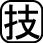 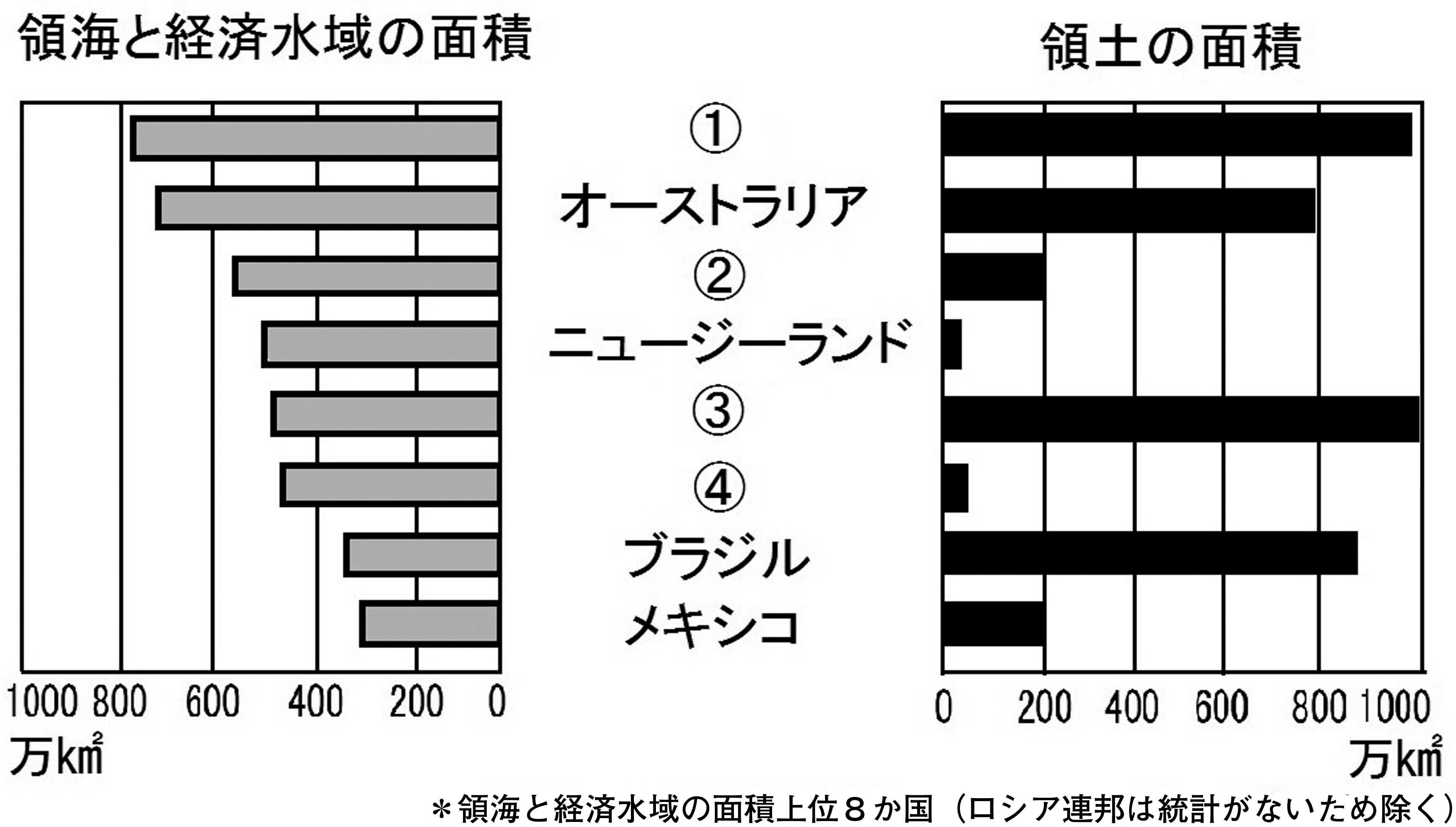 　　①（　　　　　　　　　　　　）　　②（　　　　　　　　　　　　）　　③（　　　　　　　　　　　　）　　④（　　　　　　　　　　　　）【語群】２　◆地図チェック>>>　次の地図を見て，問いに答えなさい。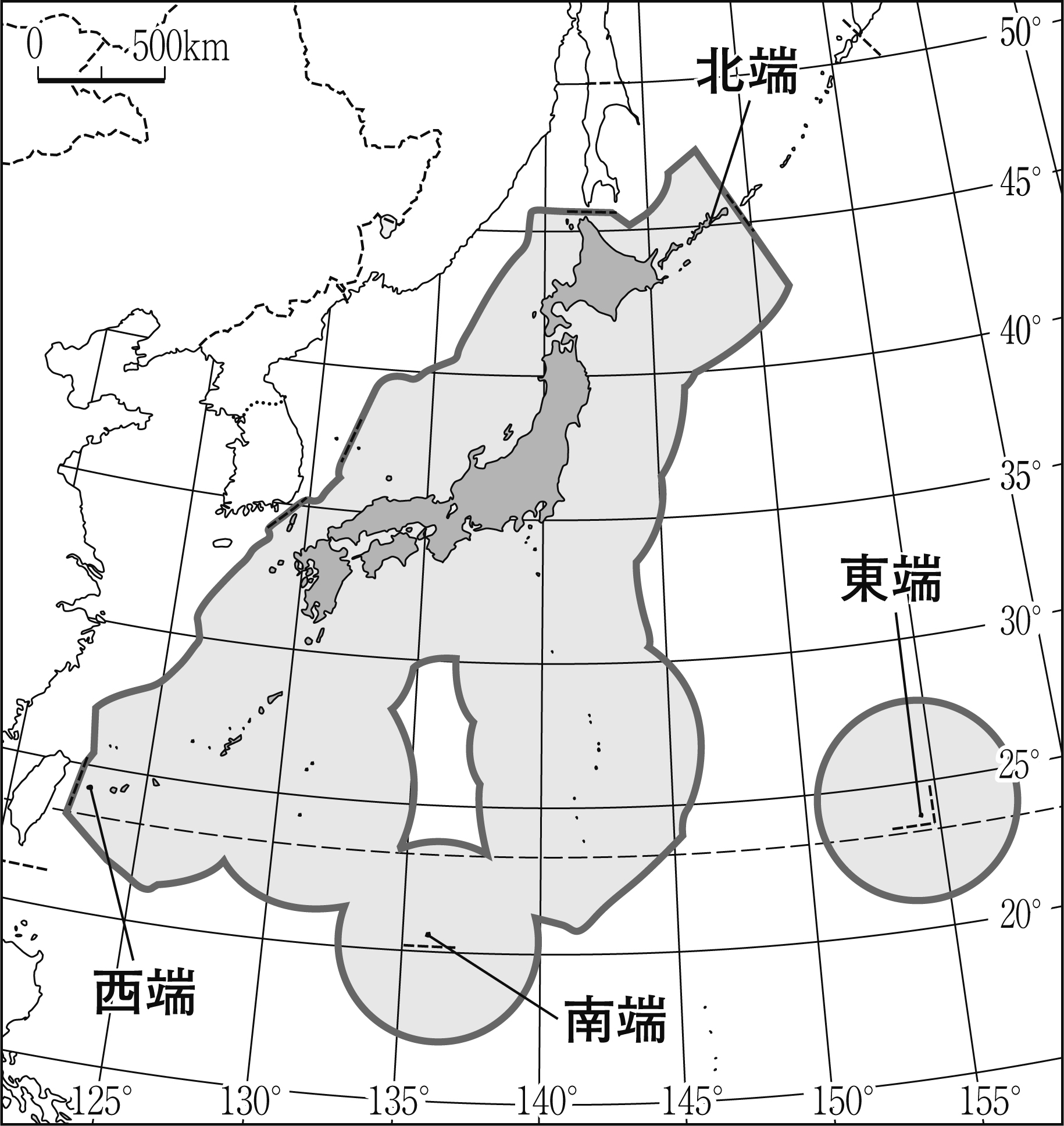 ⑴　日本の北，東端，南端，西端に位置する島をそれぞれ書きなさい。　北端（　　　　　　　　　　　　）　東端（　　　　　　　　　　　　）　南端（　　　　　　　　　　　　）　西端（　　　　　　　　　　　　）⑵　日本列島を構成する4つの大きな島を，面積の広い順に並べなさい。　（　　　　　　 →　 　　　　　→　　 　　　　→ 　　　　　　）３　◆重要語句チェック>>>　次の問いに答えなさい。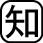 ⑴　日本は何という大陸の東に位置していますか。（　　　　　　　　　　　　）⑵　領域は，領土，領海のほか何から成り立っていますか。（　　　　　　　　　　　　）⑶　領海をのぞく沿岸から200海里以内の水域を何といいますか。（　　　　　　　　　　　　）⑷　北海道の東に位置し，現在はロシア連邦がしている歯舞群島，国後島などの島々を何といいますか。（　　　　　　　　　　　　）⑸　標準時のもととなる，その国を通る基準となる経線を何といいますか。（　　　　　　　　　　　　）⑹　日本の⑸の経度は何度ですか。東経または西経の語句も入れて答えなさい。（　　　　　　　　　　　　）